Robert Jhon Paul A. Melano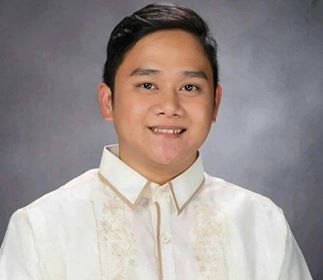 B-3 L-6 PH.3 Cherry homes SUBD. Mambog 1 Bacoor City0966-139-4574ivonemelano@gmail.comTo be a member of an organizational and have opportunity to utilize may acquire knowledge, skills, and expertise needed for future career advancementTERTIARY:                                      UNIVERSIDAD DE MANILA                           2018-2019					(BSBA major in ECONOMICS)SECONDARY:			        GEN. EMILIO AGUINALDO NAT’L H.S.          	2012-2013ELEMENTARY:			        IMUS PILOT ELEMENTARY SCHOOL                      2007-2008AGE: 			22 YRS. OLDSEX:			MALE	BIRTH PLACE:		MALATE, MANILABIRTH DATE:		APRIL 19, 1996CIVIL STATUS:		SINGLE-Easily adoptable in working environment-hard working-interpersonal skills-Good and Proficient Computer SkillsTechnological Innovation through the modernization of Agriculture              -            September 16, 2016(Universidad De Manila)Impact of climate change and food faculty and agricultural sectors	       -	      September 16, 2016(Universidad De Manila)The Effects of Train Law to the PHILIPPINE ECONOMY                   	       -	      September 16, 2016DEBT MYTHS: Debunking Common Misconception on Public Debts                -            October 4, 2018(Universidad De Manila)An Economy in Transition: Developing resiliency from repercussions	       -	      November 10 2018  		      (Polytechnic University of the Phil.)Rocketing Inflation Rate: An Analysis on the Effects of Rising Commodity     -            October 4, 2018Prices to the formal sectors in the Philippines		               (Universidad De Manila)The Challenges of the BUILD, BUILD, BUILD Program to the students and      -           September 21. 2108Educators for global economy			(Our Lady of Fatima University)The Implication of and Opportunities from Universal Health Care Bill and      -         September 11, 2018  Fiscal Incentives Reform		            (Polytechnic University of the Phil.)DEAN’S LISTER            1ST Semester, 3rd Year College - 89.63DEAN’S LISTER            2ND Semester, 3rd Year College - 89.21DEAN’S LISTER            1ST Semester, 4th Year College – 89.25DEAN’S LISTER            2ND Semester, 4th Year College – 93.57Mrs. Norma V. Reyes                   Mrs. Faustina E. Tolentino  Professor/ Economist                            	        Professor                                                         09431377751		                 	      0940290738I hereby to certify that the above pieces of information are true and correct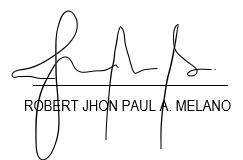 